Escola Secundária Dr. Manuel Fernandes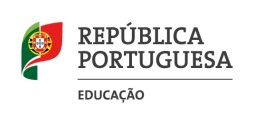 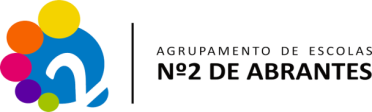 Teste de Avaliação nº4 PortuguÊs – 12º Ano2017/2018GRUPO I (140 pontos)Leia, com atenção o seguinte poema. Apresente as suas respostas de forma bem estruturada.ANota:Diogo Cão: navegador português do século XV que descobriu o estuário do rio Zaire, atingindo o limite meridional de Angola.Padrão: marco de pedra com as armas portuguesas e uma inscrição, destinado a afirmar a soberania portuguesa no local onde era deposto.  Indique as funções atribuídas ao "padrão" neste poema. (28 pontos)Várias são as funções atribuídas, neste poema, ao "padrão". Como marco sinalizador que é, ele surge com a função de assinalar a passagem de Diogo Cão ( "Eu, Diogo Cão, navegador..." - v. 2) pelo "areal moreno" ("... deixei // Este padrão ao pé do areal moreno" - vv. 2-3), dando, assim, conhecimento de que a parte da "obra ousada" que competia ao navegador cumprir foi feita. (6 pontos) Outra função do padrão era testemunhar, pelas "Quinas" gravadas no monumento, o domínio português das terras que iam sendo descobertas (6 pontos). Finalmente, podemos descortinar uma terceira função do padrão: manifestar, através da "Cruz" que encima o  próprio "padrão", a transcendência do objetivo último da navegação do "eu", mais concretamente, a demanda de Deus. Difundir a fé cristã pelos vários cantos do mundo era anunciado, com efeito, como a finalidade principal dos Descobrimentos (6 pontos). É claro que, no fundo, isso não passava de mera propaganda, dado que a primazia estaria mais voltada para os  interesses económicos, mas numa sociedade tão profundamente religiosa como era a da altura, convinha, naturalmente, acenar com a bandeira da difusão do cristianismo!... (6+6+6= 18 pontos)Comente o significado dos versos: "Que o mar com fim será grego ou romano:/ O mar sem fim é português" (vv. 11-12). (28 pontos)A contraposição entre o "mar com fim", que é "grego ou romano"  e o "mar sem fim", que é "português", consubstancia um enaltecimento das viagens marítimas dos Portugueses, afirmando a sua superioridade relativamente às dos povos da Antiguidade Clássica (6 pontos). Estes últimos dominaram apenas o conhecido, o "mar com fim, o Mare Nostrum (6 pontos), enquanto os Portugueses se apropriaram do desconhecido, do "mar sem fim", que foram desvendando, acentuando-se, assim, a sua dimensão épico-heroica (6 pontos). (6+6+6=18pontos) Descreva o retrato que o sujeito poético faz de si mesmo. (28 pontos)Como traços mais relevantes do auto-retrato do sujeito poético, podemos apontar: a  ânsia e a exaltação de navegar que o impelem invariavelmente "para diante", na busca do "porto sempre por achar" (6 pontos); o sentimento de insatisfação pela imperfeição da sua obra e, contrastivamente, o seu desejo de alcançar a perfeição; a tomada de consciência dos limites humanos, mas ao mesmo tempo o orgulho pela obra realizada (6 pontos), ainda que não totalmente perfeita (a perfeição não é própria do "homem"; a grande força de vontade e determinação, aliadas à capacidade de esforço, de auto-superação; a ida para "diante", por estar ciente de que a obra realizada / a realizar tem uma dimensão transcendente e colectiva).Nota-se, ainda, que ele nutre um sentimento de respeito e de fascínio pelo oceano, tal como se evidencia a sensação do dever cumprido (6 pontos) - "Que, da obra ousada, é minha a parte feita:" (v. 7). Tudo o que ainda está "por-fazer", isso, segundo ele, depende exclusivamente de Deus - "O por-fazer é só com Deus." (v. 8). (6+6+6=18pontos) Nota: referir no mínimo 3 aspetos. BLeia o excerto que se segue da Farsa de Inês Pereira de Gil Vicente. Finge-se, na introdução, que Inês Pereira, filha de uma mulher de baixa sorte, está lavrando em casa, e sua mãe é a ouvir missa. E ela diz:Apresente, de forma bem estruturada, as suas respostas aos itens que se seguem.Com base no monólogo inicial, identifique dois traços do perfil psicológico de Inês, fundamentando a sua resposta. (28 pontos)Aborrecimento relativamente à vida de solteira (encarada como “cativeiro”), rejeição “…que raiva e que tormento”, “Renego deste lavrar/E do primeiro que o usou”, “Oh, Jesu! Que enfadamento,”; inconformidade com a vida que leva “… assi hei-de estar/Encerrada nesta casa (…)?” (9 pontos) ; Determinação em mudar de vida, Ansiedade e idealismo em relação à vida de casada. “Eu hei-de buscar maneira/D’algum outro aviamento” (9 pontos). Caracterize a relação existente entre mãe e filha. (28 pontos)Relação marcada pela autoridade materna relativamente à conduta da filha (6 pontos). Função da mãe: vigilância, crítica, censura, “Hui! Nasceu-te algum unheiro?/Ou cuidas que é dia santo?”, aconselhamento “Não te apresses tu, Inês,” (6 pontos). Atitude de Inês Pereira: queixume “…já é razão/De eu não estar tão singela.”, insolência “Quem já visse esse prazer!” (6 pontos). GRUPO II (60 pontos)	“Soaram as vozes do arruído pela cidade, ouvindo todos bradar que matavam o Mestre, e assim como viúva que rei não tinha, e como se lhe este ficara em lugar de marido, se moveram todos com mão armada, correndo à pressa para onde diziam que isto se fazia, para lhe darem vida e escusar a morte.” Fernão Lopes, Crónica de D. João I, Cap.XI “Nas crónicas de Fernão Lopes não há só história: há poesia e drama; há a Idade Média com sua fé, seu entusiasmo ou amor de glória."Alexandre Herculano, “Opúsculos”, V, Lisboa, 1881   Fazendo apelo à sua experiência de leitura, mostre como esta afirmação de Alexandre Herculano se coaduna com o papel assumido pelo povo de Lisboa na Crónica de D. João I e com o modo como Fernão Lopes no-lo apresenta.     Escreva um texto de 200 a 300 palavras.O povo de Lisboa é uma personagem da Crónica de D. João I de extrema importância para o desenrolar dos acontecimentos que culminarão no início da dinastia de Avis. Por essa razão, é considerado uma personagem épica e coletiva. Personagem épica porque realiza ações em grande escala, de superação; coletiva porque representa um grupo de indivíduos que age por uma só vontade e é animada por sentimentos, interesses e objetivos comuns. No capítulo 11 da Crónica, tal como se pode verificar no excerto aqui presente, encontramos a população de Lisboa a agir corajosamente, e em comunidade, para tentar salvar o Mestre de Avis, que se encontrava em perigo. Para tal, contribui o modo como Fernão Lopes nos apresenta esta personagem: organizando dramaticamente os seus relatos, muitas vezes em progressão ascendente até a um clímax (“…se moveram todos com mão armada, correndo à pressa para onde diziam que isto se fazia, para lhe darem vida e escusar a morte.”). É pois o seu estilo dinâmico e coloquial que valida a afirmação de Alexandre Herculano: “Nas crónicas de Fernão Lopes não há só história: há poesia e drama; há a Idade Média com sua fé, seu entusiasmo ou amor de glória." Podemos então concluir que o povo de Lisboa tem um papel ativo e decisivo neste período da História de Portugal, e que Fernão Lopes evidencia isso, mostrando a enorme consciência de comunidade deste povo, o seu empenho, a sua força, a sua motivação coletiva. (243 palavras)Observações:1. Para efeitos de contagem, considera-se uma palavra qualquer sequência delimitada por espaços em branco, mesmo quando esta integre elementos ligados por hífen (ex.: /dir-se-ia/). Qualquer número conta como uma única palavra, independentemente dos algarismos que o constituam (ex.: /2017/).2. Relativamente ao desvio dos limites de extensão indicados, há que atender ao seguinte:- um desvio dos limites de extensão indicados implica uma desvalorização parcial (até 5 pontos) do texto produzido;- um texto com extensão inferior a sessenta palavras é classificado com zero pontos.51015PadrãoO esforço é grande e o homem é pequenoEu, Diogo Cão, navegador, deixei Este padrão ao pé do areal morenoE para diante naveguei.A alma é divina e a obra é imperfeita.Este padrão sinala ao vento e aos céusQue, da obra ousada, é minha a parte feita:O por-fazer é só com Deus.E ao imenso e possível oceano Ensinam estas quinas, que aqui vês,Que o mar com fim será grego ou romano:O mar sem fim é português.E a Cruz ao alto diz que o que me há na almaE faz a febre em mim de navegar Só encontrará de Deus na eterna calmaO porto sempre por achar. Fernando Pessoa, in Mensagem, Ed. Ática 510152025InêsRenego deste lavrarE do primeiro que o usou;Ao diabo que o eu dou,Que tão mau é d’aturar.Oh, Jesu! Que enfadamento,E que raiva e que tormento,Que cegueira, e que canseira!Eu hei-de buscar maneiraD’algum outro aviamento.Coitada, assi hei-de estarEncerrada nesta casaComo panela sem asa,Que sempre está num lugar?E assi hão-de ser logradosDous dias amargurados, Que eu possa durar viva?E assim hei-de estar cativa Em poder de desfiados? […]Vem a Mãe e diz:MãeLogo eu adivinheiLá na missa onde eu estava,Como a minha Inês lavravaA tarefa que lhe eu dei…Acaba esse travesseiro!Hui! Nasceu-te algum unheiro?Ou cuidas que é dia santo?InêsPraza a Deus que algum quebrantoMe tire do cativeiro.30354045MãeToda tu estás aquela!Choram-te os filhos por pão?InêsProuvesse a Deus! Que já é razãoDe eu não estar tão singela.MãeOlhade ali o mau pesar!Como queres tu casarCom fama de preguiçosa?InêsMas eu, mãe, sam aguçosa,E vós dais-vos devagar.MãeOra espera assi, vejamosInêsQuem já visse esse prazer!MãeCal’­te, que poderá ser,Que ante a Páscoa vêm os ramos.Não te apresses tu, Inês, Maior é o ano qu’o mês.Quando te não precatares,Virão maridos a pares,E filhos de três em três.